Secretaria da Agricultura, Pecuária e Desenvolvimento RuralDepartamento de Defesa Agropecuária Divisão de Controle e Informações Sanitárias Seção de Epidemiologia e Estatística  Informativo Semanal de Vigilância – Notificações 2019 Semana Epidemiológica 04. Todas as Supervisões Regionais Informaram. Ocorrências Atendidas pelo SVO-RS.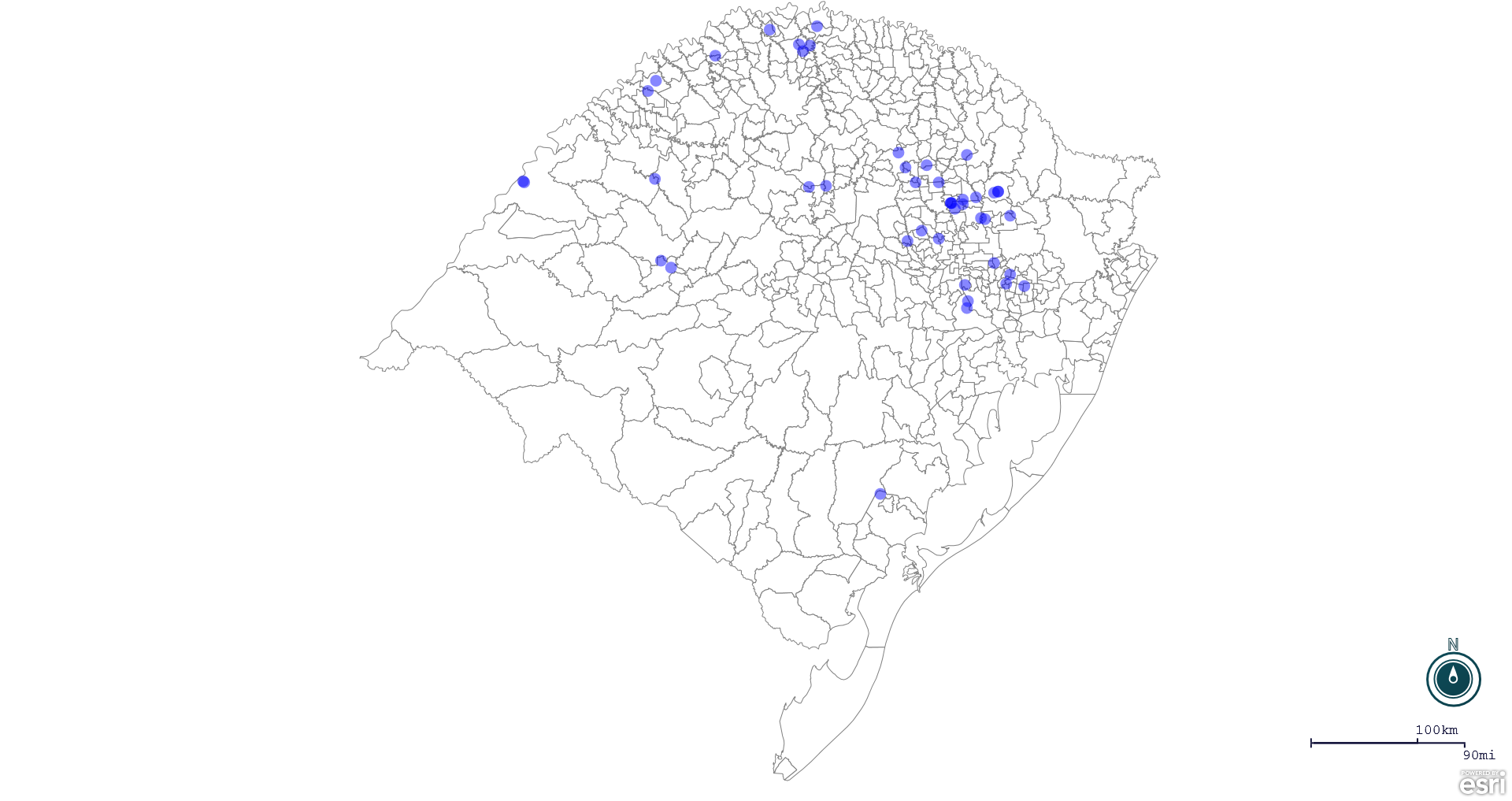 Seção de Epidemiologia e Estatística-SEE. Contatos: epidemiologia@seapdr.rs.gov.br; fone: (51) 3288-6398 ou (51) 3288-6385. Line Município Unidade regional Código IBGE N° do FORM IN Principal espécie afetada Diagnóstico presuntivo Data da investigação Diagnóstico conclusivo Foi criado cadastro no SIVCONT? Nome do Veterinário1 Nova Prata Caxias do Sul 4313300 27 Galinhas Onfalite 26/12/2018 Onfalite Sim MARINÊS LAZZARI 2 Pouso Novo Estrela 4315131 9 Galinhas Estresse Térmico (calor) 20/12/2018 Estresse Térmico (calor) Sim VANESSA CALDERARO DALCIN 3 Ibirubá Cruz Alta 4310009 17 Bovinos Tuberculose 21/12/2018 Tuberculose Não KETTY CRISTINA MAZZUTTI 4 Marau Passo Fundo 4311809 129 Galinhas Colibacilose 18/12/2018 Colibacilose Sim MAURÍCIO FLORES DA SILVA 5 Nova Alvorada Passo Fundo 4312757 46 Galinhas Colibacilose 20/12/2018 Colibacilose Sim MAURÍCIO FLORES DA SILVA 6 Ipê Caxias do Sul 4310439 41 Perus Salmonella gallinarum 31/12/2018 Salmonella gallinarum Não JEFERSON BARCELOS MORAIS 7 Vila Maria Passo Fundo 4323408 55 Galinhas Refugagem 02/01/2019 Refugagem Sim MAURÍCIO FLORES DA SILVA 8 Santo Antônio do Palma Passo Fundo 4317558 55 Suínos Pneumonia 13/12/2018 Pneumonia Sim THIAGO MOTTER ALBERTI 9 Santo Cristo Santa Rosa 4317905 27 Suínos Traumatismo 08/01/2019 Traumatismo Sim MARIA MARINES REIS PEIXOTO 10 Nova Candelária Santa Rosa 4313011 51 Suínos Refugagem 28/12/2018 Refugagem Sim FERNANDO JAIR KARVACKI REMPEL 11 Santo Cristo Santa Rosa 4317905 26 Suínos Traumatismo 08/01/2019 Traumatismo Sim MARIA MARINES REIS PEIXOTO 12 Pelotas Pelotas 4314407 91 Bovinos Tuberculose 28/12/2018 Tuberculose Não JACQUELINE DE HOLLEBEN C. FADRIQUE 13 Planalto Palmeira das Missões 4314704 33 Bovinos Tuberculose 10/01/2019 Tuberculose Não FELIPE KLEIN 14 Fagundes Varela Caxias do Sul 4307864 39 Suínos Síndrome Vesicular 03/01/2019 Pendente - Aguardando Lab. Sim MELISSA BRUM RIES 15 Fagundes Varela Caxias do Sul 4307864 41 Suínos Síndrome Vesicular 09/01/2019 Pendente - Aguardando Lab. Sim MELISSA BRUM RIES 16 Vista Alegre do Prata Caxias do Sul 4323606 61 Suínos Síndrome Vesicular 08/01/2019 Pendente - Aguardando Lab. Sim MARINÊS LAZZARI 17 Jaguari Santa Maria 4311106 310 Bovinos Encefalite por BHV-5 02/01/2019 Encefalite por BHV-5 Sim JOSÉ VITOR MARCON PIAZER 18 Jaguari Santa Maria 4311106 311 Bovinos Encefalite por BHV-5 02/01/2019 Encefalite por BHV-5 Sim JOSÉ VITOR MARCON PIAZER 19 Triunfo Porto Alegre 4322004 57 Perus Estresse Térmico (calor) 11/01/2019 Estresse Térmico (calor) Sim VALQUIRIA DA ROCHA MOREIRA 20 Nova Roma do Sul Caxias do Sul 4313359 56 Suínos Refugagem 09/01/2019 Refugagem Sim MARIANA FRANZOI MARCON 21 Sapiranga Porto Alegre 4319901 9 Codornas Salmonella typhimurium 28/12/2018 Salmonella typhimurium Não RENATA MARQUES 22 Cristal do Sul Palmeira das Missões 4306072 3 Suínos Artrite 03/01/2019 Artrite Sim FELIPE KLEIN 23 Relvado Estrela 4315453 13 Suínos Estresse Térmico (calor) 04/01/2019 Estresse Térmico (calor) Sim MAURICIO DOS SANTOS 24 Vista Alegre do Prata Caxias do Sul 4323606 59 Suínos Síndrome Vesicular 07/01/2019 Pendente - Aguardando Lab.Sim ADRIANE MARTINI STRAPASSÃO 25 Vista Alegre do Prata Caxias do Sul 4323606 60 Suínos Síndrome Vesicular 08/01/2019 Pendente - Aguardando Lab.Sim ADRIANE MARTINI STRAPASSÃO 26 Rodeio Bonito Palmeira das Missões 4315909 5 Suínos Traumatismo 10/01/2019 Traumatismo Sim PRISCILA ZAJDENWERG 27 Alto Feliz Caxias do Sul 4300570 9 Galinhas Estresse Térmico (calor) 04/01/2019 Estresse Térmico (calor) Sim DANIELLA CRISTINA BERNARDI 28 Selbach Cruz Alta 4320305 3 Suínos Síndrome Vesicular 13/11/2018 Pendente - Aguardando Lab.Sim JUSSARA TEREZINHA CORDEIRO 29 Serafina Corrêa Estrela 4320404 44 Suínos Síndrome Vesicular 09/01/2019 Pendente - Aguardando Lab.Sim KLEITON ADOLFO PAN 30 Montenegro Estrela 4312401 93 Galinhas Estresse Térmico (calor) 03/01/2019 Estresse Térmico (calor) Sim AUGUSTO WEBER 31 Pinhal Palmeira das Missões 4314456 15 Suínos Lesões traumáticas 08/01/2019 Lesões traumáticas Sim FELIPE KLEIN 32 Brochier Estrela 4302659 44 Galinhas Estresse Térmico (calor) 03/01/2019 Estresse Térmico (calor) Sim AUGUSTO WEBER 33 Ibiraiaras Lagoa Vermelha 4309902 14 Patos Botulismo 02/01/2019 Botulismo Não FABIO DE JESUS MONTEIRO DE BARROS 34 Lindolfo Collor Porto Alegre 4311627 1 Perus Salmonella typhimurium 02/01/2019 Salmonella typhimurium Não RENATA MARQUES 35 Linha Nova Caxias do Sul 4311643 1 Galinhas Estresse Térmico (calor) 02/01/2019 Estresse Térmico (calor) Sim DANIELLA CRISTINA BERNARDI 36 Palmitinho Palmeira das Missões 4313805 26 Galinhas Estresse Térmico (calor) 02/01/2019 Estresse Térmico (calor) Sim RÓBER ZARDO 37 São Borja Uruguaiana 4318002 64 Equinos Anemia Infecciosa Equina 15/01/2019 Pendente - ag. confirmatório Não JOÃO INÁCIO WANCURA VALDUGA 38 São Borja Uruguaiana 4318002 65 Equinos Anemia Infecciosa Equina 15/01/2019 Pendente - ag. confirmatório Não JOÃO INÁCIO WANCURA VALDUGA 39 Flores da Cunha Caxias do Sul 4308201 27 Suínos Refugagem 15/01/2019 Refugagem Sim MARIANA FRANZOI MARCON 40 Ipê Caxias do Sul 4310439 42 Perus Salmonelose 11/01/2019 Salmonelose Não MARIANA FRANZOI MARCON 41 Ipê Caxias do Sul 4310439 43 Perus Salmonelose 11/01/2019 Salmonelose Não MARIANA FRANZOI MARCON 42 Nova Prata Caxias do Sul 4313300 28 Galinhas Onfalite 15/01/2019 Onfalite Sim SAMUEL HENRIQUE COSTA DIAS 43 Veranópolis Caxias do Sul 4322806 28 Galinhas Colibacilose 15/01/2019 Colibacilose Sim SAMUEL HENRIQUE COSTA DIAS 44 Muçum Estrela 4312609 16 Galinhas Estresse Térmico (calor) 18/12/2018 Estresse Térmico (calor) Sim AUGUSTO WEBER 45 Bossoroca São Luiz Gonzaga 4302501 3 Abelhas Intoxicação por agente químico 26/02/2018 Pendente - Aguardando Lab. Não MARIA MARINES REIS PEIXOTO 